新人研修　開催要項新人助産師スキルアップ研修　「　胎児心拍モニタリングのポイント　」１　ねらい　分娩監視モニタリングのポイントを知り、助産診断、提供するケア、記録とのつながりを理解することができる２　主　催　公益社団法人新潟県看護協会３　日　時　平成30年 9月20日（木）10：00～16：00４　会　場　新潟県看護研修センター　　　　　　〒951-8133　新潟市中央区川岸町2丁目11　　　　　　℡　025-265-1225５　対　象　１～2年目の助産師　　　40名６　内　容　①講義「胎児心拍モニタリング判読のポイント」②講義「助産記録とは」　　　　　　　講師　　　新潟医療技術専門学校７　日　程　　 9:20～ 9:50　　受付　　　　　　　 9:50～10:00　　オリエンテーション　　　　　　　10:00～12:00　　①　講義・グループワーク　　　　　　　12:00～13:00　　昼食　13:00～16:00　　②　講義・グループワーク８　受講料　会員 ３，０００円　非会員 ６，０００円９　会　場　新潟県看護研修センター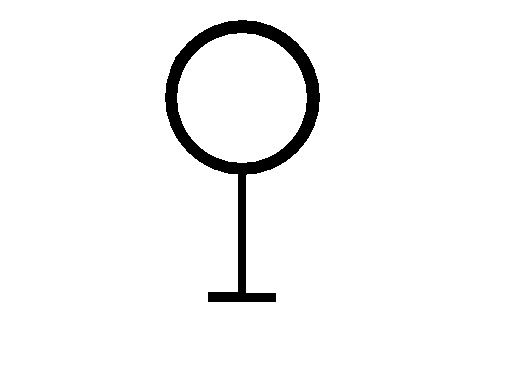 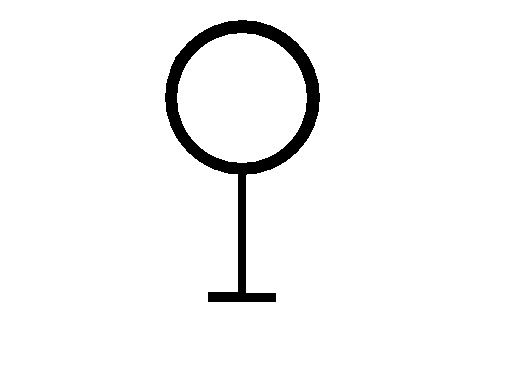 ※　JR：新潟駅より越後線で白山駅下車　南口出てすぐ